Obec Nebuželyzve v sobotu 21.9.2019 na další podzimní výlet, tentokrát na zámek Konopištěa do pivovaru Velké Popovice.Odjezd autobusu je v 7.30 hodin z Nebužel.Naplánována je prohlídka zámku Konopiště(20 osob -  jižní okruh, 20 osob  severní okruh, vstupné plné 200,- Kč/ snížené 140,- Kč),oběd v pivovaru Kozel, prohlídka pivovaru Velké Popovice (vstupné plné 150,- Kč/ snížené 100,- Kč),a pokud bude čas a chuť ještě Botanicus Ostrá - prohlídka středověkého sídla, zahrady (vstupné plné 99,- Kč/ snížené 60,- Kč).Vybíráme příspěvek na dopravu 100,- Kč.Zájemci, hlaste se co nedříve v kanceláři obecního úřadu.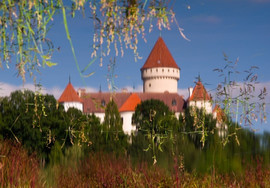 